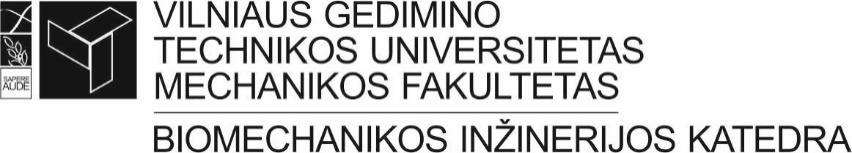 REQUESTFor Head of Department of Biomechanical Engineering(Name, surname, study group, phone, e-mail (non-VGTU))(Date)Please confirm the title of my final work (in English and Lithuanian):Please confirm the title of my final work (in English and Lithuanian):Supervisor:(Name, surname)Student(Signature)(Name, surname)Supervisor(Signature)(Name, surname)